References of excluded studiesChang, J. E., H. Li, M. R. Smith, R. D. Gascoyne, E. M. Paietta, D. T. Yang, R. H. Advani, S. J. Horning and B. S. Kahl (2014). "Phase 2 study of VcR-CVAD with maintenance rituximab for untreated mantle cell lymphoma: an Eastern Cooperative Oncology Group study (E1405)." Blood 123(11): 1665-1673. Dietrich S, Weidle J, Rieger M, et al. Rituximab maintenance therapy after autologous stem cell transplantation prolongs progression-free survival in patients with mantle cell lymphoma. Leukemia 2014;28:708-9.Eve, H. E., S. Carey, S. J. Richardson, C. C. Heise, V. Mamidipudi, T. Shi, J. A. Radford, R. L. Auer, S. H. Bullard and S. A. Rule (2012). "Single-agent lenalidomide in relapsed/refractory mantle cell lymphoma: results from a UK phase II study suggest activity and possible gender differences." Br J Haematol 159(2): 154-163.Sanchez-Gonzalez, B., E. Gimeno, F. Garcia-Pallarols, A. Ancochea and A. Salar (2014). "Usefulness of second rituximab maintenance after relapse in patients with follicular and mantle cell lymphoma." Leuk Lymphoma 55(10): 2384-2386.Schreiber, S., A. Hoellein, T. Decker, S. Jilg, M. Dreyling, C. Peschel and U. Keller (2015). "Everolimus maintenance in patients with mantle cell lymphoma not eligible for intensive therapy: results of a prematurely closed phase 2 study." Leuk Lymphoma 56(11): 3227-3229.Shin, D. Y., S. J. Kim, D. H. Yoon, Y. Park, J. H. Kong, J. A. Kim, B. S. Kim, H. J. Kim, J. H. Won, S. K. Park and W. S. Kim (2016). "Results of a phase II study of vorinostat in combination with intravenous fludarabine, mitoxantrone, and dexamethasone in patients with relapsed or refractory mantle cell lymphoma: an interim analysis." Cancer Chemother Pharmacol 77(4): 865-873.Till, B. G., H. Li, S. H. Bernstein, R. I. Fisher, W. R. Burack, L. M. Rimsza, J. D. Floyd, M. A. DaSilva, D. F. Moore, Jr., O. Pozdnyakova, S. M. Smith, M. LeBlanc and J. W. Friedberg (2016). "Phase II trial of R-CHOP plus bortezomib induction therapy followed by bortezomib maintenance for newly diagnosed mantle cell lymphoma: SWOG S0601." Br J Haematol 172(2): 208-218.Yan F, Gopal AK, Graf SA. Targeted Drugs as Maintenance Therapy after Autologous Stem Cell Transplantation in Patients with Mantle Cell Lymphoma. Costa LJ, ed. Pharmaceuticals. 2017;10(1):28. Burki, T. K. (2017). "Maintenance rituximab in mantle-cell lymphoma." Lancet Oncol. 2017;18(11):e647.Supplement table: Risk of bias of included trials by domains of the Cochrane's toolFigure: Pooled progression free survival with rituximab maintenance compared to no maintenance or interferon alfa.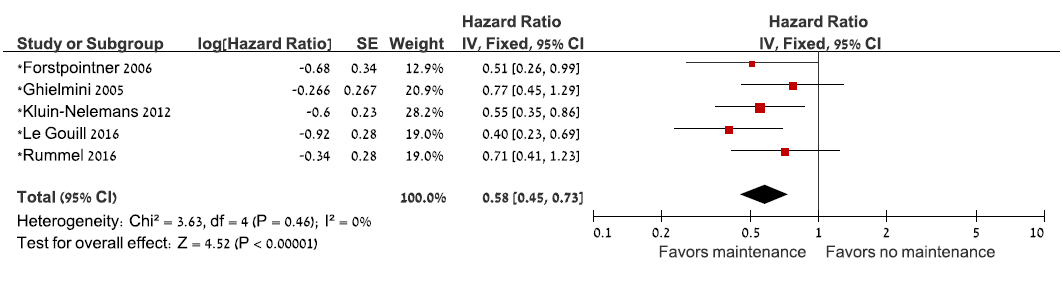 Study, author, yearAllocation concealment Sequence generationBlinding (patients, personnel)Incomplete outcome dataSelective reportingOther bias; Pharma funding sourceDoordjuin 201521UnclearUnclearHigh riskUnclearLow risk No funding source reportedForstpointer 200615Low risk Low risk High riskLow risk Low risk NoneGhielmini 200516-17Low risk Low risk High riskLow risk Low risk No funding source reportedKluin-Nelemans 201218Low risk Low risk High riskLow risk Low risk Roche Pharmaceuticals, Bayer Schering Pharma, Schering-PloughLeGouill 201719UnclearUnclearHigh riskLow risk Low risk Roche, AmgenRummel 201620UnclearUnclearHigh riskLow risk Low risk No funding source reported